Asynchronous Learning for Grade 4-5 Extended FrenchWeek of February 15, 2021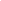 Le Mois de l’histoire des NoirsBut d’apprentissage: J’explore et je célèbre des expériences et des identités diverses des personnes Noires dans les textes et dans les vidéos. Je développe ma compréhension du racisme et j’identifie des stratégies pour lutter contre le racisme en général, et le racisme envers les Noirs.  But d’apprentissage: J’explore et je célèbre des expériences et des identités diverses des personnes Noires dans les textes et dans les vidéos. Je développe ma compréhension du racisme et j’identifie des stratégies pour lutter contre le racisme en général, et le racisme envers les Noirs.  Bonjour tout le monde! En février, on fête le Mois de l’histoire des Noirs. On considère les expériences et les contributions importantes des personnes Noires et les actions que nous pouvons faire pour créer un monde équitable (juste) pour tout le monde.Réfléchis: Qu’est-ce que tu sais déjà à propos de cette histoire? Quels mots viennent à l’esprit? Qu’est-ce que tu te demandes?Bonjour tout le monde! En février, on fête le Mois de l’histoire des Noirs. On considère les expériences et les contributions importantes des personnes Noires et les actions que nous pouvons faire pour créer un monde équitable (juste) pour tout le monde.Réfléchis: Qu’est-ce que tu sais déjà à propos de cette histoire? Quels mots viennent à l’esprit? Qu’est-ce que tu te demandes?Célébration des Noirs influents du passé, du présent et du futurVoici une sélection de liens qui présentent quelques personnes Noires influentes du passé et du présent. Des entrepreneurs, des artistes, des activistes, des athlètes et beaucoup plus! Regarde quelques vidéos qui t’intéressent.Passé: Top sur Viola Desmond, Nelson Mandela, Martin Luther King, Personnages historiques remarquablesPrésent: Paskal Siakam, The Weeknd, Personnages historiques remarquables, Aïchata Coulibaly, amoureuse de la courseQu’est-ce que tu as appris de chaque vidéo? Décris 2 ou 3 détails.Quel impact est-ce que cette personne a eu dans le monde?Pensez à l’avenir!Les enfants d’aujourd’hui seront les influenceurs de l’avenir. Chaque personne a ses propres forces. Chaque personne est capable! TU ES CAPABLE!Si tu pouvais changer une chose dans le monde, qu’est-ce que tu aimerais changer? Pourquoi? Remplis cette représentation pour partager ton idée.L’exploration des identités et des expériences des Noirs et l’intersectionnalitéLes personnes Noires vivent des expériences diverses au Canada et partout dans le monde.  Explore une ou plusieurs des vidéos dans la série Là où je dors, On fête ensemble, Bienvenue dans mon pays ou La langue dans toutes ses couleurs.Quels liens personnels est-ce que tu peux faire? Exemple: Dans la vidéo, l’enfant… Moi aussi, ...Écris une lettre à l’enfant. Présente-toi. Pose 2 ou 3 questions.Comprenons le racisme et l’injusticeLe racisme envers les Noirs et les autres groupes existe à Toronto et autour du monde. Qu’est-ce que le mot racisme veut dire?Regarde la vidéo Halte au racisme.Qu’est-ce qui se passe à Brice?Qu’est-ce que ses amis font pour l’aider?La vidéo illustre un exemple de racisme. Est-ce que tu peux nommer des exemples de racisme que tu as vu ou que tu as vécu dans ton quartier ou à ton école?La lutte contre le racisme pour l’équitéTa voix compte! Qu’est-ce que tu peux faire dans ta classe ou dans ton quartier pour aider à combattre le racisme?Fais un dessin, une liste, une affiche ou choisis un autre format pour représenter tes idées. Tu peux utiliser un papier ou Google Slides.